ПОЛОЖЕНИЕ  о Московских областных соревнованиях по парусному спорту  (код вида спорта 0380005611Я)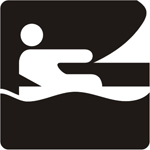 г. Москва2017I. ОБЩИЕ ПОЛОЖЕНИЯМосковские областные соревнования по парусному спорту (далее – Соревнования) проводится в соответствии с Календарным планом физкультурных мероприятий и спортивных мероприятий Московской области на 2017 год.Основными целями Соревнований являются:популяризация и развитие парусного спорта в Московской области;пропаганда здорового образа жизни, формирование позитивных жизненных установок у подрастающего поколения;определение сильнейших спортсменов Московской области ; формирование сборной команды Московской области по парусному спорту в различных классах яхт;выполнение нормативов Единой Всероссийской спортивной классификации;II. ОРГАНИЗАТОРЫ МЕРОПРИЯТИЯОрганизаторами соревнования являются:Министерство физической культуры и спорта Московской области (далее – Министерство);Государственное автономное учреждение Московской области «Дирекция по организации и проведению спортивных мероприятий и мероприятий по работе с молодежью» (далее – ГАУ МО «Дирекция спортмероприятий»)Общественная организация «Федерация парусного спорта Московской области» (далее – Федерация);Организационную подготовку соревнования осуществляет Организационный комитет по проведению соревнований (далее – Оргкомитет), утвержденный Федерацией:III. МЕСТО И СРОКИ ПРОВЕДЕНИЯ СОРЕВНОВАНИЯ.Соревнования проводятся на Пироговском водохранилище в период: 10-13 февраля, 10-15 июля на базе яхтклуба «Академик» г.Дубна, 14-17июля 2017 года на базе яхтклуба «КБ ХимМаш», Мытищинский р-н,дер.Подрезово. ТРЕБОВАНИЯ К УЧАСТНИКАМ И УСЛОВИЯ ИХ ДОПУСКАВ соревнованиях принимают участие спортсмены муниципальных образований Московской области и других субъектов РФ и спортклубов.Для участия в соревнованиях каждый участник предоставляет необходимые документы в комиссию по допуску. Участие в областных соревнованиях осуществляется только при наличии договора (оригинал) о страховании от несчастных случаев, жизни и здоровья, который предоставляется в мандатную комиссию на каждого участника.Не допускается участие спортсменов, тренеров, спортивных судьей и других участников соревнований в азартных играх, в букмекерских конторах и тотализаторах путем заключения пари на официальные спортивные соревнования и противоправное влияние на результаты таких соревнований. При выявлении нарушения применяются санкции к спортсменам (в том числе спортивной дисквалификации спортсменов) тренерам, спортивным судьям, руководителям спортивных команд и другим участников соревнований в соответствии с законодательством Российской Федерации V. ПРОГРАММА МЕРОПРИЯТИЯVI. ПОДАЧА ЗАЯВОК НА УЧАСТИЕПредварительные заявки для участия в соревновании подаются в оргкомитет за 20 дней до начала соревнований по интернету на сайте fps-mo.ru : https://www.facebook.com/messages/100002063260132 и на  e-mail: fpsmo@yandex.ru,  тел. 8-985-211-80-46.Именные заявки, оформленные согласно образцу, подаются в комиссию по допуску по месту проведения соревнований .К заявке прилагаются следующие документы на каждого участника соревнований:медицинская заявка-допуск;паспорт гражданина Российской Федерации, для лиц моложе 14 лет свидетельство о рождении, документ о временной регистрации по месту жительства или по месту временного пребывания, подтверждающий гражданство, дату рождения и место жительства;зачетная классификационная книжка;оригинал полиса страхования жизни и здоровья от  несчастных случаев, полис обязательного медицинского страхования.Принадлежность спортсменов к субъекту Московской области определяется согласно регистрации в паспорте. При временной регистрации в другом регионе – спортсмен должен представить документ о временной регистрации с проживанием не менее 3 месяцев до начала соревнований.Руководители команд несут персональную ответственность за подлинность, представленных в комиссию по допуску.VII. УСЛОВИЯ ПОДВЕДЕНИЯ ИТОГОВСоревнования проводятся в  соответствии с Правилами парусных гонок 2013-2016г.7.2.Будет применяться линейная система подсчета очков, согласно Приложению А  ППГ-13. 7.3.В каждой дисциплине разыгрывается 1, 2 и 3 место.VIII. НАГРАЖДЕНИЕ ПОБЕДИТЕЛЕЙ И ПРИЗЕРОВПобедители соревнований  в каждой дисциплине (классах яхт) и возрастных категориях награждаются кубками, медалями и грамотами Министерства, призеры награждаются медалями и грамотами Министерства.Команды - победительницы и призеры соревнований в командном зачете , награждаются кубками и грамотами Министерства.IX. УСЛОВИЯ ФИНАНСИРОВАНИЯЗа счет средств ГАУ МО « Дирекция по организации и проведению спортивных мероприятий и мероприятий по работе с молодежью» выделяется наградная атрибутика.Расходы по предоставлению автомашины «Скорая помощь» осуществляется за счет средств ГАУ МО « Дирекция спортмероприятий».Расходы по оплате работы судей осуществляются за счет средств ФедерацииРасходы по командированию представителей, тренеров и участников соревнований – за счет средств командирующих организаций.X. ОБЕСПЕЧЕНИЕ БЕЗОПАСНОСТИ УЧАСТНИКОВ И ЗРИТЕЛЕЙБезопасность, антитеррористическая защищенность и медицинское обслуживание участников соревнований и зрителей обеспечивается в соответствии с Постановлением Губернатора Московской области № 63-ПГ от 05.03.2001 «О порядке проведения массовых мероприятий на спортивных сооружениях в Московской области» и Распоряжением Губернатора Московской области № 400-РГ от 17.10.2008 «Об обеспечении общественного порядка и безопасности, оказании гражданам своевременной квалифицированной медицинской помощи при проведении массовых мероприятий на территории Московской области».Соревнования проводятся только на спортивных сооружениях, принятых к эксплуатации государственными комиссиями и входящих во Всероссийский реестр объектов спорта, при условии наличия актов технического обследования готовности сооружения к проведению мероприятий. Обязательным условием проведения соревнования является наличие в местах проведения соревнования автомашины «Скорая помощь» с квалифицированным медицинским персоналом.Участие в областных соревнованиях осуществляется только при наличии договора (оригинал) о страховании от несчастных случаев и болезней, жизни и здоровья, который предоставляется в мандатную комиссию на каждого участника.Страхование участников соревнований может производиться как за счет бюджетных, так и внебюджетных средств в соответствии с действующим законодательством Российской Федерации. «Открытый Кубок Московской области по сноукайтингу»I. ОБЩИЕ ПОЛОЖЕНИЯСоревнования «Открытый Кубок Московской области по сноукайтингу (курс-рейс- доска, курс-рейс-лыжи)» (далее – соревнования) проводится в соответствии с Календарным планом физкультурных и спортивных мероприятий Московской области на 2017 год.Соревнования проводится среди спортсменов спортивных клубов и школ Московской области (далее – спортсмены).Основными задачами соревнования являются:популяризация и развитие парусного спорта на территории Московской области;определение сильнейших спортсменов по сноукайтингу для формирования сборной команды Московской области для участия в Чемпионате России и Всероссийских соревнованиях;выполнение нормативов Единой Всероссийской спортивной классификации.II. ОРГАНИЗАТОРЫ МЕРОПРИЯТИЯОрганизаторами соревнования являются:Министерство спорта Московской области (далее – Министерство);Государственное автономное учреждение Московской области «Дирекция
по организации и проведению спортивных мероприятий и мероприятий по работе
с молодежью» (далее – ГАУ МО «Дирекция спортмероприятий»;Общественная организация «Федерация парусного спорта Московской области» (далее – ФПС МО);  Администрация Мытищинского муниципального района Московской области (далее –Администрация)Организационную подготовку соревнования осуществляет Оргкомитет.Состав Оргкомитета и главной судейской коллегии утверждается ФПС МО.Непосредственное проведение соревнования возлагается на Главную судейскую коллегию, утвержденную ФПС МО:Адрес оргкомитета: Московская обл., г. Долгопрудный, ул. Набережная, д. 24.III. МЕСТО И СРОКИ ПРОВЕДЕНИЯ3.1. Соревнования проводятся 10-13 февраля 2017 года по адресу: Московская область, Мытищинский р-н, дер.Подрезово, Пироговское вдхр.IV. ТРЕБОВАНИЯ К УЧАСТНИКАМ И УСЛОВИЯ ИХ ДОПУСКАСоревнования являются открытыми. Для участия в соревнованиях допускаются спортсмены согласно Регламенту ВФПС «Система соревнований по парусному спорту на территории России». Возраст участников соревнований: мужчины и женщины не моложе 11 лет. Для участия в спортивных соревнованиях спортсмен должен достичь установленного возраста в календарный год проведения спортивных соревнований.Соревнования – личные. Соревнования проводятся в дисциплинах «сноукайтинг курс-рейс-доска» и  «сноукайтинг – курс-рейс-лыжи». Количество спортсменов неограниченно. Обязанности спортивных судей на соревновании регламентируются Квалификационными требованиями к спортивным судьям по виду спорта «Парусный спорт», утвержденными Министерством спорта Российской Федерации.К участию в соревнованиях допускаются спортсмены, заявленные тренером и прошедшие медицинский осмотр . На Комиссию по допуску спортсменам необходимо иметь:заявку установленного образца с визой врача и печатью медицинского учреждения, заверенную руководителем органа управления в сфере физической культуры и спорта муниципального образования;документ, удостоверяющий личность;при временной регистрации в другом регионе спортсмен должен представить документ о временной регистрации;оригинал договора (страхового полиса) о страховании от несчастных случаев и болезней, жизни и здоровья.4.9.Спортсмены моложе 18 лет должны иметь страховой полис от несчастного случая на страховую сумму не менее 100 000 рублей и допускаются к соревнованиям  только при наличии  совершеннолетнего представителя и медицинского допуска на данное соревнование. 4.10. Спортсмены должны иметь достаточные навыки управления кайтом, необходимые для обеспечения безопасности других участников соревнований. Обязательно использование защитных шлемов во время гонки «курс-рейс». 4.11.  Руководители сборных команд муниципальных образований Московской области несут персональную ответственность за подлинность документов, представленных в Комиссию по допуску.4.10. Не допускается участие спортсменов, тренеров, спортивных судьей и других участников соревнований в азартных играх, в букмекерских конторах и тотализаторах путем заключения пари на официальные спортивные соревнования и противоправное влияние на результаты таких соревнований. 	     4.11. При выявлении нарушения пункта 4.10. настоящего Положения применяются санкции к спортсменам (в том числе спортивной дисквалификации спортсменов) тренерам, спортивным судьям, руководителям спортивных команд и другим участников соревнований в соответствии с законодательством Российской Федерации.V. ПРОГРАММА МЕРОПРИЯТИЯ10.02.2017г.12.02.2017г.Оргкомитет оставляет за собой право в целях безопасности и/или полноценного технического проведения соревнования вносить изменения в Программу					VI. ПОДАЧА ЗАЯВОК НА УЧАСТИЕЗаявки на участие в соревнованиях подаются в судейскую комиссию непосредственно в день проведения соревнований. Предварительная заявка на участие в соревнованиях от участвующих организаций направляется в Общественную организацию «Федерация парусного спорта Московской области» не позднее, чем за 1 день до начала соревнований, 
по интернету на сайте fps-mo.ru : http://fps-mo.ru/index/zajavki/0-33, на Facebook : https://www.facebook.com/messages/100002063260132 или по электронной почте fpsmo@yandex.ru. Заявка на участие в соревнованиях по форме приведенной в Приложении № 1 к ППС-2013.Стартовые взносы не взимаются.VII. ПРАВИЛА7.1. Соревнования проводятся по правилам в смысле определения, содержащегося в Правилах парусных гонок 2013-2016 (ППГ-13), в соответствии с действующей редакцией ППС, Регламентом ВФПС «Система соревнований по парусному спорту на территории России», Положением о межрегиональных и всероссийских официальных спортивных соревнованиях по парусному спорту на 2017 год Минспорта России, настоящим Положением и Гоночной Инструкцией.7.2. Правило 66 ППГ-13 будет  изменено. Полностью текст изменений будет приведен в Гоночной инструкции.VIII. РЕКЛАМА 8.1. Реклама на оборудовании и экипировке участников должна соответствовать  требованиям правила 80 ППГ-13.    8.2. Участники обязаны нести рекламу, выбранную и предоставленную проводящими организациями. IX. УСЛОВИЯ ПОДВЕДЕНИЯ ИТОГОВ    9.1. Будет применяться линейная система подсчета очков , согласно Приложению А ППГ-13.	9.2. Победители и призеры соревнований в личном зачете в каждой дисциплине (сноукайтинг курс-рейс – доска, сноукайтинг курс-рейс – лыжи, сноукайтинг-марафон)  определяются в абсолютном зачете.9.3.При совместном старте для мужчин и женщин будет определяться отдельно зачет среди мужчин и среди женщин в соответствии  очками , полученными в абсолютном зачете.     9.4.Соревнования считаются состоявшимися при проведении  одной гонки.Утвержденные протоколы соревнования, отчетные документы судейская коллегия представляет в бумажном и электронном носителях в отдел развития олимпийских видов спорта Управления физической культуры и спорта Министерства
в течение 3 дней после окончания соревнования.       Х. НАГРАЖДЕНИЕ ПОБЕДИТЕЛЕЙ И ПРИЗЕРОВ10.1.Победители соревнований в личном зачете в дисциплине «Курс-рейс-доска» , «Курс-рейс-лыжи», «Курс-рейс-марафон» награждаются кубками,  медалями и грамотами Министерства в мужском и женском зачете. Призеры награждаются медалями и грамотами Министерства.XI. УСЛОВИЯ ФИНАНСИРОВАНИЯЗа счет средств ГАУ МО «Дирекция спортмероприятий» осуществляется оказание услуг по предоставлению  наградной атрибутики:- кубки победителям в мужском и женском зачете медали победителям и призерам –30 шт. (золотые – 10 шт., серебряные – 10 шт., бронзовые – 10 шт.);грамоты победителям и призерам – 30 шт.;кубки победителям в личном зачете  – 10 шт.(большой -1 шт., малые-9шт.)Обеспечение безопасности участников и зрителей, охрана общественного порядка и антитеррористическая защищенность обеспечиваются Межмуниципальным Управлением МВД России «Мытищинское».Расходы , связанные с проездом участников соревнований, транспортировкой яхт, размещением и питанием участников соревнований несут сами участники  или командирующие их организации.XII. ОБЕСПЕЧЕНИЕ БЕЗОПАСНОСТИ УЧАСТНИКОВ И ЗРИТЕЛЕЙСоревнования проводятся на спортивном сооружении, отвечающем требованиям соответствующих нормативных правовых актов, действующих
на территории Российской Федерации и направленных на обеспечение общественного порядка и безопасности участников и зрителей, а также при условии наличия актов готовности спортивного сооружения к проведению мероприятий, утверждаемых
в установленном порядке.Безопасность антитеррористическую защищённость и медицинское обслуживание участников соревнования и зрителей обеспечивается в соответствии с Постановлением Губернатора Московской области № 63-ПГ от 05.03.2001 «О порядке проведения массовых мероприятий на спортивных сооружениях в Московской области» и Распоряжением Губернатора Московской области № 400-РГ от 17.10.2008 «Об обеспечении общественного порядка и безопасности, оказании гражданам своевременной квалифицированной медицинской помощи при проведении массовых мероприятий на территории Московской области».Обязательным условием проведения соревнования является наличие
в местах проведения соревнования автомашины «Скорая помощь»
с квалифицированным медицинским персоналом, которая предоставляется ОО ФПС МО.Участие в областных соревнованиях осуществляется только при наличии договора (оригинал) о страховании от несчастных случаев и болезней, жизни
и здоровья, который предоставляется в мандатную комиссию на каждого участника.Страхование участников соревнований может производиться как за счет бюджетных так и внебюджетных средств, в соответствии с действующим законодательством РФ.«Открытое Первенство Московской области по парусному спорту среди юношей»I. ОБЩИЕ ПОЛОЖЕНИЯ	1.1Соревнования «Открытое Первенство Московской области по парусному спорту среди юношей» (далее – соревнования) проводится в соответствии с Календарным планом физкультурных мероприятий и спортивных мероприятий Московской области на 2017 год.1.2.Соревнования проводится среди спортсменов спортивных клубов и школ Московской области (далее – спортсмены).Основными задачами соревнования являются:популяризация и развитие детско-юношеского парусного спорта на территории Московской области;определение сильнейших спортсменов по парусному спорту для формирования сборной команды Московской области для участия в Первенстве России и Всероссийских соревнованиях;выполнение нормативов Единой Всероссийской спортивной классификации.II. ОРГАНИЗАТОРЫ МЕРОПРИЯТИЯ	  2.1.Организаторами соревнования являются:Министерство спорта Московской области (далее – Министерство);Государственное автономное учреждение Московской области «Дирекция
по организации и проведению спортивных мероприятий и мероприятий по работе
с молодежью» (– ГАУ МО «Дирекция спортмероприятий»);Общественная организация «Федерация парусного спорта Московской области» (далее – ФПС МО); далееАдминистрация г.Дубны Московской области (далее –Администрация)	2.2.Организационную подготовку соревнования осуществляет Оргкомитет.	2.3.Состав Оргкомитета и главной судейской коллегии утверждается ФПС МО.2.4.Непосредственное проведение соревнования возлагается на Главную судейскую коллегию, утвержденную ФПС МО:Главный судья – Уфимцев К. С. (ВК);Главный секретарь – Шнитко Н.Л. (1К).Адрес оргкомитета: Московская обл., г. Долгопрудный, ул. Набережная, д. 24.                                       III. МЕСТО И СРОКИ ПРОВЕДЕНИЯ3.1. Соревнования проводятся 10-15 июля 2017 года по адресу: Московская область, Пироговское вдхр,,дер.Ульянково ,  я/к «Патриот»			IV. ТРЕБОВАНИЯ К УЧАСТНИКАМ И УСЛОВИЯ ИХ ДОПУСКАСоревнования проводятся в классах яхт : «Оптимист», «Кадет», «Луч-мини», «Лазер4.7», «Зум-8», «Луч-радиал», «Лазер-радиал», «Ракета 270»,420, Т293, ДНК.Соревнования являются открытыми. Для участия в соревнованиях допускаются спортсмены согласно Регламенту ВФПС «Система соревнований по парусному спорту на территории России».  Все спортсмены и яхты должны быть застрахованы в соответствии с действующим Положением ВФПС о страховании.Устанавливаются следующие ограничения по возрасту :	-Класс «Оптимист» имеет две возрастные группы: 2006 г.р. и моложе, 2002-2005 г.р.;      -      Класс «Кадет», «Ракета 270» - 2000 г.р. и моложе;		- Классы «Луч-мини», «Луч-радиал», «420» -1999 г.р. и моложе		-Классы «Зум –8» -1998 г.р. и моложе		-Класс «Лазер 4.7» -две возрастные группы 2002 г.р. и моложе ; 2000 г.р. и моложе.		-Класс «Лазер-радиал»- две возрастные группы 1999 г.р. и моложе; и 1997 г.р. и   моложе		-Класс «Т 293» имеет две возрастные группы : с площадью паруса 6,8 кв.м -2003 г.р. и моложе, с площадью паруса 7,8 кв.м – 2001 г.р. и моложе.Рулевые, кроме зарубежных спортсменов, должны иметь спортивный разряд - не ниже 1-го юношеского, а также соответствующие удостоверения на право управления яхтой.Соревнования – лично-командные. В состав команды входит 6 спортсменов : класс «Оптимист» -1 юноша и 1 девушка – младшая группа и 1 юноша и 1 девушка – старшая группа , класс «Луч-мини» -1 спортсмен, класс «Луч-радиал» - 1 спортсмен . Количество спортсменов неограниченно. Обязанности спортивных судей на соревновании регламентируются Квалификационными требованиями к спортивным судьям по виду спорта «Парусный спорт», утвержденными Министерством спорта Российской Федерации.К участию в соревнованиях допускаются спортсмены, заявленные тренером, прошедшие медицинский осмотр и умеющие плавать. На Комиссию по допуску спортсменам необходимо иметь:заявку установленного образца с визой врача и печатью медицинского учреждения, заверенную руководителем органа управления в сфере физической культуры и спорта муниципального образования;документ, удостоверяющий личность;классификационная книжка (билет), удостоверение или официально заверенная выписка из приказа о присвоении спортивного разряда;при временной регистрации в другом регионе спортсмен должен представить документ о временной регистрации;оригинал договора (страхового полиса) о страховании от несчастных случаев и болезней, жизни и здоровья.Руководители сборных команд муниципальных образований Московской области несут персональную ответственность за подлинность документов, представленных в Комиссию по допуску.Не допускается участие спортсменов, тренеров, спортивных судьей и других участников соревнований в азартных играх, в букмекерских конторах и тотализаторах путем заключения пари на официальные спортивные соревнования и противоправное влияние на результаты таких соревнований. При выявлении нарушения пункта 4.8. настоящего Положения применяются санкции к спортсменам (в том числе спортивной дисквалификации спортсменов) тренерам, спортивным судьям, руководителям спортивных команд и другим участников соревнований в соответствии с законодательством Российской ФедерацииV. ПРОГРАММА МЕРОПРИЯТИЯ10.07.2017г.12.07.2017г.VI. ПОДАЧА ЗАЯВОК НА УЧАСТИЕЗаявки на участие в соревнованиях подаются в судейскую комиссию непосредственно в день проведения соревнований Заявка на участие в соревнованиях по форме приведенной в Приложении № 1 к ППС-2013 .. Предварительная заявка на участие в соревнованиях от участвующих организаций направляется в Общественную организацию «Федерация парусного спорта Московской области» не позднее, чем за 1 день до начала соревнований, 
по интернету на сайте fps-mo.ru : https://www.facebook.com/messages/100002063260132 или по электронной почте fpsmo@yandex.ru. Стартовый взнос  500 рублей за каждого спортсмена должен быть уплачен при регистрации . Проводящая организация использует стартовые взносы на покрытие расходов по организации и проведению соревнований .VII. УСЛОВИЯ ПОДВЕДЕНИЯ ИТОГОВ7.1.  Соревнования лично-командные.7.2. Будет применяться Линейная система подсчета очков, согласно Приложению А  ППГ-13.7.3. Победители и призеры в личном зачете в каждой возрастной группе определяются в абсолютном зачете и среди подмосковных спортсменов.В классах, с совместным стартом для юношей и девушек, будет определяться отдельно зачет среди юношей и среди девушек, в соответствии с  очками, полученными в абсолютном зачете.7.4. Соревнования считаются состоявшимися при проведении не менее пяти гонок.7.5. Командный зачет. В состав команды (клуба, секции) входят: в классе «Оптимист» - 1юноша и 1девушка – младшая группа ; 1 юноша и 1 девушка – старшая группа.в классе «Луч-мини» - 1 спортсмен;в классе «Луч-радиал» - 1 спортсмен.Победитель в командном зачете определяется по наименьшей сумме очков - мест, набранных всеми юношами и девушками -участниками команды  по окончательному личному результату в абсолютном зачете . При отсутствии участников в каком-либо классе очки команде начисляются как за последнее место среди девушек или юношей плюс одно очко в данном классе.VIII . Награждение  победителей и призеров8.1. Победители в личном зачете в каждом классе  награждаются кубками ,      медалями и грамотами , призеры – медалями и грамотами.8.2.  В командном зачете победитель и призеры  награждаются кубками Министерства  и грамотой.     8.3. Участники могут награждаться специальными призами, учрежденными партнерами и спонсорами соревнований.IX. УСЛОВИЯ ФИНАНСИРОВАНИЯЗа счет средств ГАУ МО «Дирекция спортмероприятий» осуществляется оказание услуг по предоставлению наградной атрибутики:медали победителям и призерам –90 шт. (золотые – 30 шт., серебряные – 30 шт., бронзовые – 30 шт.);грамоты победителям и призерам – 93 шт.;За счет средств ФПС МО :кубки победителям в личном зачете – 30 шт.кубок победителю  в командном зачете – 1 шт.Расходы по оплате организации и проведению соревнований, по оплате работы  и питания судей несет  Федерация парусного спорта Московской области . Безопасность участников и зрителей, охрана общественного порядка и антитеррористическая защищенность обеспечиваются Межмуниципальным Управлением МВД России «Мытищинское».Расходы , связанные с проездом участников соревнований, транспортировкой яхт, размещением и питанием участников соревнований несут сами участники  или командирующие их организации.X. ОБЕСПЕЧЕНИЕ БЕЗОПАСНОСТИ УЧАСТНИКОВ И ЗРИТЕЛЕЙСоревнования проводятся на спортивном сооружении, отвечающем требованиям соответствующих нормативных правовых актов, действующих
на территории Российской Федерации и направленных на обеспечение общественного порядка и безопасности участников и зрителей, а также при условии наличия актов готовности спортивного сооружения к проведению мероприятий, утверждаемых
в установленном порядке.Безопасность антитеррористическую защищённость и медицинское обслуживание участников соревнования и зрителей обеспечивается в соответствии с Постановлением Губернатора Московской области № 63-ПГ от 05.03.2001 «О порядке проведения массовых мероприятий на спортивных сооружениях в Московской области» и Распоряжением Губернатора Московской области № 400-РГ от 17.10.2008 «Об обеспечении общественного порядка и безопасности, оказании гражданам своевременной квалифицированной медицинской помощи при проведении массовых мероприятий на территории Московской области».Обязательным условием проведения соревнования является наличие
в местах проведения соревнования автомашины «Скорая помощь»
с квалифицированным медицинским персоналом, которая предоставляется ГАУ МО «Дирекция спортмероприятий».Участие в областных соревнованиях осуществляется только при наличии договора (оригинал) о страховании от несчастных случаев и болезней, жизни
и здоровья, который предоставляется в мандатную комиссию на каждого участника.Страхование участников соревнований может производиться как за счет бюджетных так и внебюджетных средств, в соответствии с действующим законодательством РФ.«Открытый Чемпионат Московской области по парусному спорту»I. ОБЩИЕ ПОЛОЖЕНИЯ1.1.	Соревнования «Открытый Чемпионат Московской области по парусному спорту» (далее – соревнования) проводится в соответствии с Календарным планом физкультурных мероприятий и спортивных мероприятий Московской области на 2017 год.1.2.	Соревнования проводится среди спортсменов спортивных клубов и школ Московской области (далее – спортсмены).1.3.	Основными задачами соревнования являются:-	популяризация и развитие парусного спорта на территории Московской области;-	определение сильнейших спортсменов по парусному спорту для формирования сборной команды Московской области для участия в Чемпионате России и Всероссийских соревнованиях;-	выполнение нормативов Единой Всероссийской спортивной классификации.			II. ОРГАНИЗАТОРЫ МЕРОПРИЯТИЯ2.1.	Организаторами соревнования являются:- Министерство физической культуры и спорта Московской области (далее – Министерство);-	Государственное автономное учреждение Московской области «Дирекцияпо организации и проведению спортивных мероприятий и мероприятий по работес молодежью» (далее – ГАУ МО «Дирекция спортмероприятий»;-	Общественная организация «Федерация парусного спорта Московской области» (далее – ФПС МО);2.2.	Организационную подготовку соревнования осуществляет Оргкомитет.2.3.	Состав Оргкомитета и главной судейской коллегии утверждается ФПС МО.2.4.	Непосредственное проведение соревнования возлагается на Главную судейскую коллегию, утвержденную ФПС МО:-	Главный судья – Уфимцев К. С. (ВК);-	Главный секретарь – Шнитко Н.Л. (1К).2.5.	Адрес оргкомитета: Московская обл., г. Долгопрудный, ул. Набережная, д. 24.				III. МЕСТО И СРОКИ ПРОВЕДЕНИЯ3.1. Соревнования проводятся 14-17 июля 2017 года по адресу: Московская область, Мытищинский р-н, дер.Подрезово , Пироговское вдхр.я/к КБ «ХимМаш».		IV. ТРЕБОВАНИЯ К УЧАСТНИКАМ И УСЛОВИЯ ИХ ДОПУСКА4.1.	К участию в соревнованиях допускаются:граждане РФ, старше 18 лет - члены ВФПС ;граждане РФ - юниоры и юниорки, юноши и девушки моложе 18 лет;граждане РФ старше 18 лет, не являющиеся членами ВФПС или не подтвердившие членство в ВФПС на 2017 год, при условии оплаты ими стартового взноса в 3-х кратном размере . 4.2.	Возраст участников соревнований: мужчины и женщины не моложе 14 лет. Для участия в спортивных соревнованиях спортсмен должен достичь установленного возраста в календарный год проведения спортивных соревнований.4.3.	Соревнования – личные. 4.4.	Соревнования проводятся в классах «Луч», «Луч-радиал», «Лазер», «Лазер-радиал» ,  «RS:X», «Финн», «Летучий голландец» , «470» . Классы «Звездный» и «Картер 30» по отдельному положению . 4.5.	Количество спортсменов неограниченно. 4.6.	Обязанности спортивных судей на соревновании регламентируются Квалификационными требованиями к спортивным судьям по виду спорта «Парусный спорт», утвержденными Министерством спорта Российской Федерации.4.7.	К участию в соревнованиях допускаются спортсмены, заявленные тренером и прошедшие медицинский осмотр и умеющие плавать. 4.8.	На Комиссию по допуску спортсменам необходимо иметь:-      заявку установленного образца с визой врача и печатью медицинского учреждения, заверенную руководителем органа управления в сфере физической культуры и спорта муниципального образования;-	документ, удостоверяющий личность;-	классификационная книжка (билет), удостоверение или официально заверенная выписка из приказа о присвоении спортивного разряда;-	при временной регистрации в другом регионе спортсмен должен представить документ о временной регистрации;-	оригинал договора (страхового полиса) о страховании от несчастных случаев и болезней, жизни и здоровья.4.9.   Руководители сборных команд муниципальных образований Московской области несут персональную ответственность за подлинность документов, представленных в Комиссию по допуску.4.10. Не допускается участие спортсменов, тренеров, спортивных судьей и других участников соревнований в азартных играх, в букмекерских конторах и тотализаторах путем заключения пари на официальные спортивные соревнования и противоправное влияние на результаты таких соревнований. 	     4.11. При выявлении нарушения пункта 4.10. настоящего Положения применяются санкции к спортсменам (в том числе спортивной дисквалификации спортсменов) тренерам, спортивным судьям, руководителям спортивных команд и другим участников соревнований в соответствии с законодательством Российской ФедерацииV. ПРОГРАММА МЕРОПРИЯТИЯ      14.07.2017г.10.00 –19.00	Приезд команд и регистрация участников 	                                      15.07.2017г.09.30-10.30	Приезд команд и регистрация участников, совещание представителей и судей 11.00	Торжественное открытие соревнований11.30-17.00	Гоночное время . 	                                      16.07.2017г.11.00-15.00	Гоночное время17.00	Награждение победителей и призеровТоржественное закрытие соревнований	                                      17.07.2017г.10.00	Отъезд участников 					VI. ПОДАЧА ЗАЯВОК НА УЧАСТИЕ6.1.	Заявки на участие в соревнованиях подаются в судейскую комиссию непосредственно в день проведения соревнований. 6.2.	Предварительная заявка на участие в соревнованиях от участвующих организаций направляется в Общественную организацию «Федерация парусного спорта Московской области» не позднее, чем за 1 день до начала соревнований, по интернету на сайте fps-mo.ru : http://fps-mo.ru/index/zajavki/0-33, на Facebook : https://www.facebook.com/messages/100002063260132 или по электронной почте fpsmo@yandex.ru. Заявка на участие в соревнованиях по форме приведенной в Приложении № 1 к ППС-2013.6.3.	Стартовый взнос  500 рублей за каждого спортсмена должен быть уплачен при регистрации . Проводящая организация использует стартовые взносы на покрытие расходов по организации и проведению соревнованийVII. УСЛОВИЯ ПОДВЕДЕНИЯ ИТОГОВ    7.1. Будет применяться линейная система подсчета очков , согласно Приложению А ППГ-13.    7.2. Победители и призеры соревнований в личном зачете в каждом классе  определяются в абсолютном зачете.7.3.	В классах с совместным стартом для мужчин и женщин будет определяться отдельно зачет среди мужчин и среди женщин в соответствии  очками , полученными в абсолютном зачете.7.4.	Соревнования считаются состоявшимися при проведении не менее трех гонок.7.5.	Утвержденные протоколы соревнования, отчетные документы судейская коллегия представляет в бумажном и электронном носителях в отдел развития олимпийских видов спорта Управления физической культуры и спорта Министерствав течение 3 дней после окончания соревнования.     			  VIII. НАГРАЖДЕНИЕ ПОБЕДИТЕЛЕЙ И ПРИЗЕРОВ8.1.	Победители соревнований в личном зачете в каждой дисциплине награждаются кубками,  медалями и грамотами Министерства. Призеры награждаются медалями и грамотами Министерства.IX. УСЛОВИЯ ФИНАНСИРОВАНИЯ9.1.	За счет средств ГАУ МО «Дирекция спортмероприятий» осуществляется оказание услуг по предоставлению  наградной атрибутики:-	медали победителям и призерам –60 шт. (золотые – 20 шт., серебряные – 20 шт., бронзовые – 20 шт.);-	грамоты победителям и призерам – 60 шт.;-	кубки победителям в личном зачете  – 14 шт.9.2.	Обеспечение безопасности участников и зрителей, охрана общественного порядка и антитеррористическая защищенность обеспечиваются Межмуниципальным Управлением МВД России «Мытищинское».9.3.	Расходы , связанные с проездом участников соревнований, транспортировкой яхт, размещением и питанием участников соревнований несут сами участники  или командирующие их организации.X. ОБЕСПЕЧЕНИЕ БЕЗОПАСНОСТИ УЧАСТНИКОВ И ЗРИТЕЛЕЙ10.1.	Соревнования проводятся на спортивном сооружении, отвечающем требованиям соответствующих нормативных правовых актов, действующихна территории Российской Федерации и направленных на обеспечение общественного порядка и безопасности участников и зрителей, а также при условии наличия актов готовности спортивного сооружения к проведению мероприятий, утверждаемых в установленном порядке.10.2.	Безопасность антитеррористическую защищённость и медицинское обслуживание участников соревнования и зрителей обеспечивается в соответствии с Постановлением Губернатора Московской области № 63-ПГ от 05.03.2001 «О порядке проведения массовых мероприятий на спортивных сооружениях в Московской области» и Распоряжением Губернатора Московской области № 400-РГ от 17.10.2008 «Об обеспечении общественного порядка и безопасности, оказании гражданам своевременной квалифицированной медицинской помощи при проведении массовых мероприятий на территории Московской области».10.3.	Обязательным условием проведения соревнования является наличиев местах проведения соревнования автомашины «Скорая помощь» осуществляется за счет средств ГАУ МО « Дирекция спортмероприятий».10.4.	Участие в областных соревнованиях осуществляется только при наличии договора (оригинал) о страховании от несчастных случаев и болезней, жизнии здоровья, который предоставляется в мандатную комиссию на каждого участника.10.5.	Страхование участников соревнований может производиться как за счет бюджетных так и внебюджетных средств, в соответствии с действующим законодательством РФ.Приложение к ПоложениюВсероссийская федерация парусного спортаЗАЯВКАна участие в соревновании ____________________________________________________________________(наименование спортивного соревнования)от команды______________________________________________________________________________________ (муниципальный район, городской округ)Класс (тип) _______________________ № на парусе _____________ «_____________»         Цвет корпуса ____________________									        (название)Страховой полис на яхту________________________________________________________________________Экипаж судна:	Экипаж  яхты обязуется подчиняться правилам, действующим на соревновании.          Капитан    (рулевой)      _____________________       ________________________________				      (подпись)                                                 (фамилия, имя) Всего к соревнованиям допущено _______________ человек       Подпись врача ____________________________________                                                                                                                                   (врачебно-физкультурного диспансера, кабинета) М.П.Официальный представитель команды _________(__________________ )     контактный телефон__________________                (подпись)	     (расшифровка полностью)Руководитель организации, учреждения ______________________ ( ____________________________ )                                                                                  (подпись)			(расшифровка полностью)		М.П.«УТВЕРЖДАЮ»«СОГЛАСОВАНО»Первый заместитель министра физической культуры и спорта Московской областиПрезидент Общественной организации «Федерация парусного спорта Московской области»___________  А.А. Сазанович________________ В.Ю.Пильчин«___»_____________ 2017 г.«___»_____________ 2017 г.«СОГЛАСОВАНО»Директор ГАУ МО «Дирекция по организации и проведению спортивных мероприятий и мероприятий по работе с молодежью»____________________Н.С.Оленев              «___»_____________ 2017 г.НаименованиесоревнованияМесто проведенияДаты проведенияНаименованиеспортивнойдисциплиныКодспортивнойдисциплиныКомплектмедалейКоличествоучастниковОткрытый Кубок Московской области по сноукайтингу Московская область , Мытищинский р-н, дер.Подрезово, Пироговское вдхр.10-13 февраля .2017Сноукайтинг курс-рейс – доска, сноукайтинг  курс-рейс-лыжи  0380503811М0380513811Л 1080Открытое Первенство Московской области по парусному спорту среди юношейМосковская область , г.Дубна, я/к "Академик"Иваньковское  вдхр, 1-ый залив.10-15.07.2017 420, Зум 8, Кадет,  Лазер-радиал, Лазер4.7, Луч-мини, Луч-радиал, Т293, Оптимист, 0380101811Я, 0380121811Н,0380131811Н,  0380171611Я,0380161811Н, 0380191811Н, 0380201811Я, 0380451811Н,0380241811Н30220Открытый Чемпионат Московской области по парусному спорту Московская область , Мытищинский р-н, дер.Подрезово, я/к КБ «ХимМаш"Пироговское вдхр14-17.07.2017470, Лазер-стандарт,Финн, Лазер-радиал, Летучий голландец, Луч, Луч-радиал, RS:X,Звездный, Картер300380071611Я, 0380051611А, 0380091611А, 0380171611Я, 0380181811Л, 0380211811Я, 0380201811Я, 0380421611Я, 0380021611М, 0380005611Я2015010.00 –19.00Приезд команд и регистрация участников                                       11.02.2017г.09.30-10.30Приезд команд и регистрация участников, совещание представителей и судей 11.00Торжественное открытие соревнований11.30-17.00Гоночное время . 11.00-15.00Гоночное время.  17.00Награждение победителей и призеровТоржественное закрытие соревнований                                      13.02.2017г.10.00Отъезд участников 12.00 –18.00Приезд команд , регистрация участников, контрольный обмер яхт                                        11.07.2017г.09.00 – 10.30Регистрация команд , контрольный обмер11.00Торжественное открытие соревнований, парад участников11.30-17.00Гоночное время . 11.30-17.00Гоночное время                                      13.07.2017 г.11.30-17.00Гоночное время                                      14.07.2017г.11.30-15.00Гоночное время17.00Награждение победителей и призеровТоржественное закрытие соревнований                                      15.07.2017г.10.00Отъезд участников №п/п              Фамилия, имя(полностью)Организация,     ГородВ качестве кого заявлен в экипажеЯхтен-ная квали-фикацияСпортивный разряд (звание)      Датарождения(полностью)Личная подпись об умении плаватьСтраховой полис/* Виза врача о допуске к соревнованию